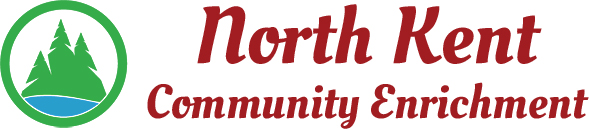 204 E. Muskegon Cedar Springs, MI  49319616-696-7320 www.myNKCE.comMinutes for Regular Meeting of Monday October 3, 2022 @ 6:00 PM Members Present						Member AreaDarla Falcon							City of Cedar Springs			Alyssa Ladd							Algoma TownshipJon Stout  							Solon TownshipJaime Gunderson						NKCE DirectorMeeting called to order at 6:00 pm by Jon StoutApproval of October AgendaMotion to approve by DarlaAlyssa Seconds.  No further discussion. Motion carriesConsent AgendaDarla motions to approve Consent Agenda with September Minutes and September Financials.  Alyssa Seconds. No further discussion. Motion carriesInformation and DiscussionDaddy Daughter DanceDate has been set for 2/4/23.  Tickets are on-sale.  Resident vs Non Resident fees are being implemented.  Costs are tiered depending on number in party.Resident fees – Dad plus one daughter – 30.00Dad plus two daughters  - 35.00Dad plus 3 or more daughters – 40.00Non Resident fees –Dad plus one daughter – 40.00Dad plus two daughters  - 47.00Dad plus 3 or more daughters – 53.00Youth Sports Jaime heard from Boys Varsity Coach that he wouldn’t be running the Boys Rocket Basketball league through NKCE this year.  There hasn’t been a clear answer if this will be for other CS School related camps as well.  She has reached out to coaches for Girls Basketball and Volleyball but hasn’t heard.  People have been reaching out to NKCE asking when signups will be available and she hasn’t been sure how to answer that.  Fall EventsPickelball starting now. Open Gyms for Adults – Basketball/Volleyball are starting.Babysitting Training – tickets are live.  Bus Trip to Chicago – tickets are live but not a lot have been purchased. May have to cancel. Free Personal Defense Class being offered Other Events have had to be cancelled due to lack of signup – Esports and Jungle Book Broadway Bootcamp. However, both of these plan to be rescheduled.Discussion of a survey for what type of classes people want to see that townships/city could send out.  Jaime said that the biggest request she has heard is for more adult fitness classes but finding instructors is hard.  Bylaw ChangesDarla found minimal changes needed.  Jaime will locate the word doc version of bylaws to have edited so we can review and recommend changes at Nov Meeting. Will also review and recommend changes to operating agreement at Nov Meeting.Action itemsConfirmation of next meeting November 7, 2022 at 6:00 pm6. Meeting adjourned 6:45 pm